SKOLE-KIRKE SAMARBEJDET I HORSENS PROVSTIR e f e r a t fra møde den 27. august 2020 kl. 11.00 på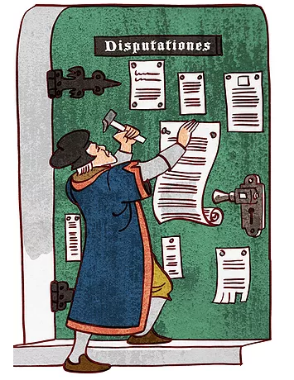  Provstikontoret, Rådhustorvet 21, 2. sal, HorsensIndkaldt: Karen Holdt Madsen (formand), Kim Clemmensen, Niels Anders Lund Svendsen, Gurli Hokland, Tove Asmussen (sekretær),Katja Christensen, Mette Bugge, Lone Wagner (obs.), Kirsten Bomholt (obs.)Afbud: Kim Clemmensen. D a g s o r d e n Velkomst og godkendelse af dagsorden. Formanden bød velkommen til gæsterne og alle præsenterede sig.Konstituering af bestyrelsen. Der var genvalg til alle. Orientering fra Formanden. SKS har fået ny regnskabsfører, nemig provstisekretær Henrik Lykke Voss Jensen.  Økonomi.Kvartalsrapport 2. kvartal 2020.  Bilag medfølgerØnske om anskaffelse af kopimaskine, der kan hæfte. Iflg. lejeaftale betales der 500 kr. pr. måned for leje af kopimaskine, men herudover skal betales for kopipapir og kontorartikler.       Ad a. Kvartalsrapporten blev godkendt.       Ad b. Konsulenterne indhenter priser, men herudover afventer vi om      behovet er så stor, at aftalen i lejekontrakt på 500 kr. bliver ændret.       Evt. indkøbes en elektronisk hæftemaskine.  Udvidelse af Skole-Kirke-Samarbejdets målgruppe - Status på forarbejderne og økonomi. Søren Bo Westring, lærer på VIA – underviser på pædagoguddannelsen og Rikke Winch, SKS-konsulent i Rudersdal Kommune, cand.mag. i dansk og psykologi deltager under punktet. Endvidere deltog Provstiudvalgets formand og provsten under dette punkt.Gæsterne fortalte om deres baggrund og opgaver samt gav ideer til opstart. Søren mener, at etik og menneskesyn er nøgleordene for indgang til institutionerne. Rikke nævner at skabe gode relationer er meget vigtig for at ”åbne døre”. Enighed om, at der er brug for noget for de unge på uddannelsesinstitutionerne. Status for igangværende projekter: Tilmeldinger til årets projekterPilotkørsel SkabelsenStatus Jesus på Fængslet. Ad a. Der er god tilmelding til alle projekter. Samlet er der 112 kl. fordelt på 2.800 børn. Ad b. Skabelsen er i god gænge lige nu. 26 klasser tilmeldt. Ad c. Der køres med halvt så mange klasser i år. De frivillige er neddroslet til meget få. Fremtidige projekter. Koncept for Påskerejsen. Program og oplæg er udsendt til bestyrelsen for tilbagemeldinger til SKS-konsulenterne.  Salmestomp. Ad a. Der er meget travlt lige nu for konsulenterne. Så der kan p.t. ikke rummes mere. Materialet til påskerejsen som var bestilt levede ikke op til det forventelige, ligesom det ramte ind i covid-19, så det blev droppet. Status for flytning til Værvej 48, herunder evt. aftale for reception. Flytning sker i løbet af oktober. Ønske om ansættelse af Karoline Bugge som ungemedhjælper fra november 2020. Det vedtoges at Karoline Bugge ansættes som foreslået og som aftalt på bestyrelsesmødet. Fastsættelse af dato for Repræsentantskabsmøde i 2021Kommende mødedatoer, hvoraf er aftalt møde den 10. november 2020 kl. 10 er aftalt i Værvej 48.  Ad a og b. Formanden udsender en doodle med forslag til datoer.  Eventuelt. Kirsten gav udtryk for et ønske om kursus for lærerne i Salmestomp. Mødet slut kl.  12.45.